REYES EN PUNTA CANADel 03 al 08 de Enero de 2019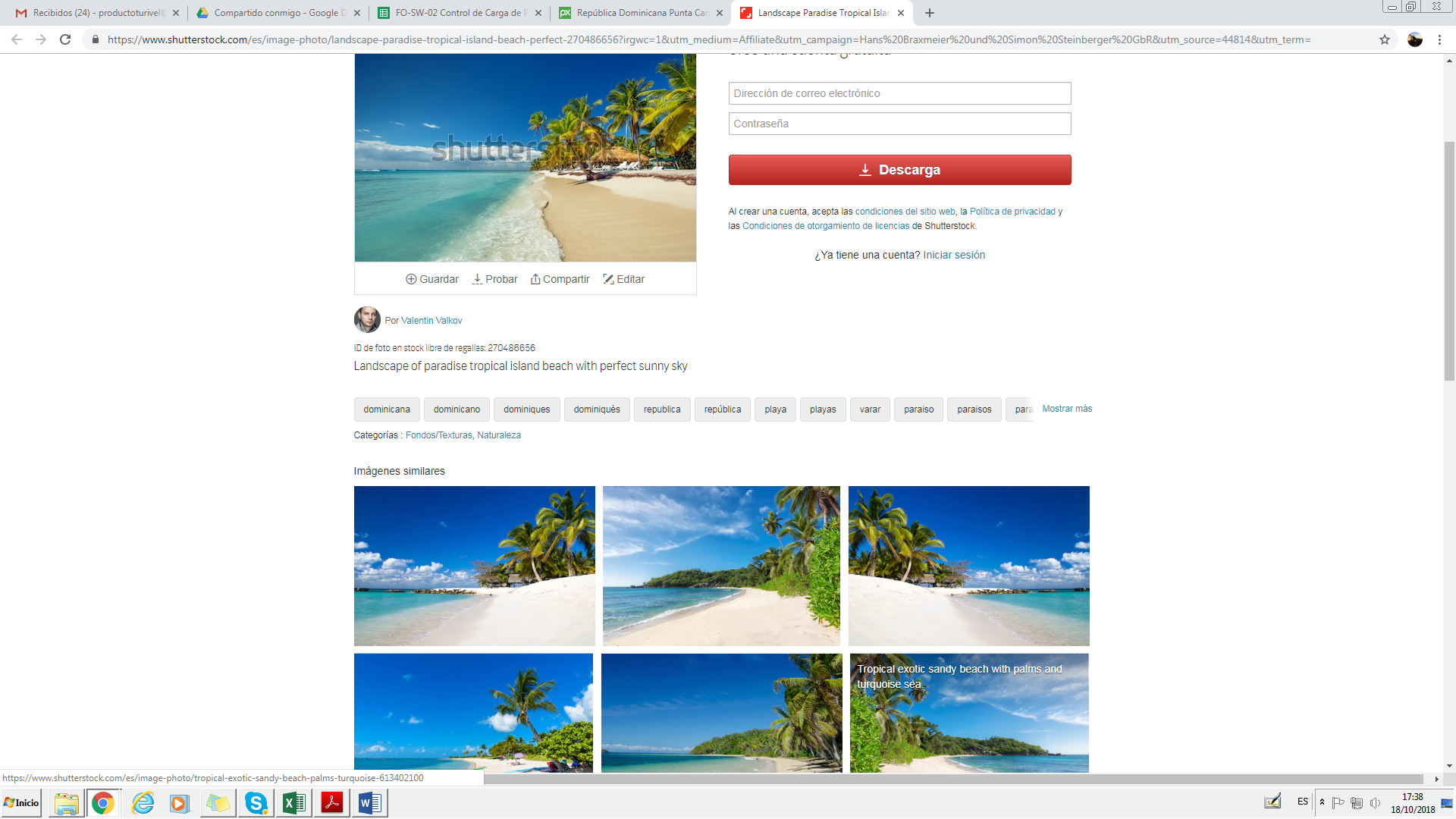 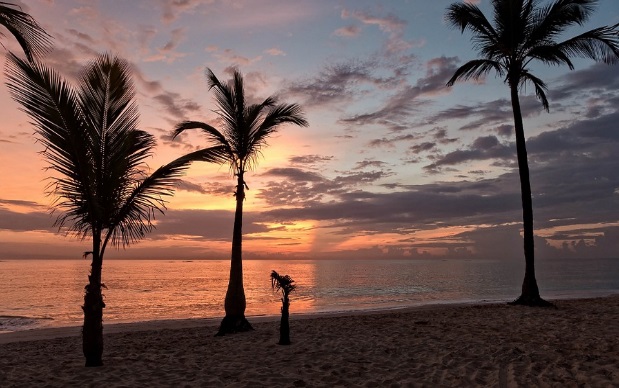 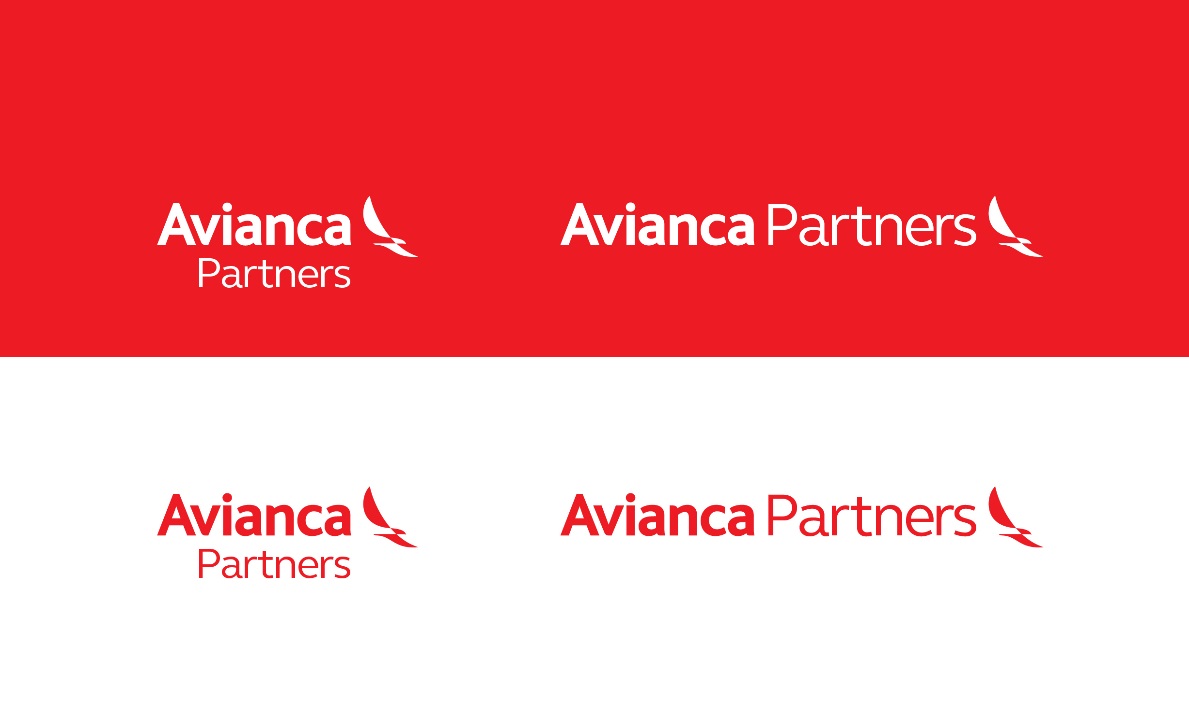 Tiquete aéreo Bogotá – Punta Cana  - Bogotá vía Avianca (506 USD).Traslados aeropuerto – hotel – aeropuerto. Alojamiento 5 noches. Alimentación todo incluido. Tarjeta de asistencia médica Assist Card (Personas mayores de 69 años, aplica suplemento).
* Hotel Vista Sol: Gratis traslados aeropuerto PUJ – hotel – aeropuerto PUJ en servició regular diurno y tour Isla Saona con aluerzo (No incluye impuesto aprox. 39 USD adulto o niño).Impuestos y tarjeta de turismo (USD 211).Gastos y alimentación no especificados. 2% costos bancarios.*Adicionar 2% de costos bancarios.** Niños: De 2 a 12 años. (Excepciones: Algunas excursiones pueden tener rangos diferentes de edades o considerar otros factores como altura mínima, etc).La fecha y los horarios de recogida de los clientes en los hoteles pueden estar sujetos a cambios establecidos por los proveedores.Tarifas sujetas a disponibilidad y cambio al momento de reservar.Impuestos sujetos a verificación y cambios al momento de la emisión.Las tarifas promocionales están sujetas a disponibilidad y pueden ser cambiadas o finalizadas en cualquier momento por el hotel.* Para reservas con tarifas promocionales consultar condiciones de pago.Consulte edades de niños y políticas de máxima acomodación en cada hotel.La tarifa de niños aplica con base a doble y varía de acuerdo a la categoría de habitación, sólo aplicará si comparten la habitación con 1 (uno) o más huéspedes hospedados con tarifa de adulto de acuerdo a la política de cada hotel.Para reservar pasajeros deben enviar copia del pasaporte.  Servicios en regular compartido.Itinerario aéreo sujeto a cambio si la aerolínea lo determina.Los tiquetes aéreos y sus impuestos se liquidan en pesos colombianos al TRM del día en que se emiten. El valor de los impuestos varía, es aproximado.El valor en pesos colombianos dado en calidad de depósito o garantía, se abona al valor final del tiquete que se genere al momento de emitir de acuerdo al TRM con que se emitan.Los tiquetes se expiden todos en un solo día de acuerdo a la fecha que estipule la aerolínea. Es necesario informar por escrito en el momento de efectuar la reserva en el caso de existir si son pasajeros con algún tipo de discapacidad.Es responsabilidad de los pasajeros tener la documentación necesaria. CONSULTE NUESTRA CLÁUSULA DE RESPONSABILIDAD EN WWW.TURIVEL.COMTARIFAS POR PERSONA EN DÓLARES AMERICANOSTARIFAS POR PERSONA EN DÓLARES AMERICANOSTARIFAS POR PERSONA EN DÓLARES AMERICANOSTARIFAS POR PERSONA EN DÓLARES AMERICANOSTARIFAS POR PERSONA EN DÓLARES AMERICANOSTARIFAS POR PERSONA EN DÓLARES AMERICANOSTARIFAS POR PERSONA EN DÓLARES AMERICANOSTARIFAS POR PERSONA EN DÓLARES AMERICANOSTARIFAS POR PERSONA EN DÓLARES AMERICANOSTARIFAS POR PERSONA EN DÓLARES AMERICANOSTARIFAS POR PERSONA EN DÓLARES AMERICANOSTARIFA ESTÁNDARTARIFA ESTÁNDARTARIFA ESTÁNDARTARIFA ESTÁNDARTARIFA ESTÁNDARTARIFA DE PROMOCIÓNTARIFA DE PROMOCIÓNTARIFA DE PROMOCIÓNTARIFA DE PROMOCIÓNTARIFA DE PROMOCIÓNTARIFA DE PROMOCIÓNHOTEL - CATEGORÍAHOTEL - CATEGORÍAHABITACIÓNDBLTPLSGL1er CHD2do CHDVIGENCIA DE COMPRADBLTPLSGL1er CHD2do CHDVISTA SOL*(Turista )VISTA SOL*(Turista )Confort108410281271527806Nov. 02108410281271527806TROPICAL PRINCESS BEACH RESORT & SPA(Turista superior)TROPICAL PRINCESS BEACH RESORT & SPA(Turista superior)Superior122411671411886886Dic. 03108010361267811811CARIBE CLUB PRINCESS BEACH RESORT & SPA(Turista superior)CARIBE CLUB PRINCESS BEACH RESORT & SPA(Turista superior)Superior126112011449905905Dic. 03111710701305830830PUNTA CANA PRINCESS (Solo adultos)(Turista superior)PUNTA CANA PRINCESS (Solo adultos)(Turista superior)Deluxe Suite153014491717N/AN/ADic. 03138613151574N/AN/ACATALONIA BAVARO BEACH, GOLF & CASINO RESORT (Familiar)(Primera)CATALONIA BAVARO BEACH, GOLF & CASINO RESORT (Familiar)(Primera)Junior Suite121111781546877877Nov. 30112410951415833833RIU BAMBÚ(Primera)RIU BAMBÚ(Primera)Estándar136713261739955955Nov. 30110510771358824824CATALONIA ROYAL BAVARO (Solo adultos)(Primera)CATALONIA ROYAL BAVARO (Solo adultos)(Primera)Junior Suite Superior141113681846N/AN/ANov. 30128112441650N/AN/ARIU REPÚBLICA(Solo adultos)(Primera)RIU REPÚBLICA(Solo adultos)(Primera)Estándar143213881833N/AN/ANov. 30125512191576N/AN/ABAVARO PRINCESS ALL SUITES RESORT SPA & CASINO (Primera)BAVARO PRINCESS ALL SUITES RESORT SPA & CASINO (Primera)Bungalow Suite143613611624992992Dic. 03130512421492924924RIU PALACE PUNTA CANA(Primera)RIU PALACE PUNTA CANA(Primera)Junior Suite15821530205010621062Nov. 30132412851675933933NICKELODEON (Primera)NICKELODEON (Primera)Pad Suite24652465279015021502N/AN/AN/AN/AN/AN/AIBEROSTAR PUNTA CANA / DOMINICANA(Primera Superior)IBEROSTAR PUNTA CANA / DOMINICANA(Primera Superior)Estándar14621386173810021002Nov. 30126412041480903903IBEROSTAR BAVARO SUITES(Primera Superior)IBEROSTAR BAVARO SUITES(Primera Superior)Junior Suite16651571200213281104Nov. 3015951507191112791069GRAND PALLADIUM PALACE RESORT SPA & CASINO(Lujo)GRAND PALLADIUM PALACE RESORT SPA & CASINO(Lujo)Deluxe15301448202410361036N/AN/AN/AN/AN/AN/AGRAND PALLADIUM BAVARO SUITES RESORT & SPA(Lujo)GRAND PALLADIUM BAVARO SUITES RESORT & SPA(Lujo)Superior Junior Suite15491465205210461046Nov. 30124711881599895895HARD ROCK HOTEL & CASINO PUNTA CANA(Lujo)HARD ROCK HOTEL & CASINO PUNTA CANA(Lujo)Caribbean Suite29242730474511071107Abierta194818333022876876ITINERARIO AÉREOITINERARIO AÉREOITINERARIO AÉREOITINERARIO AÉREOITINERARIO AÉREOVUELOFECHARUTASALIDALLEGADAAV 12803-eneBogotá - Punta Cana8:3812:25AV 25308-enePunta Cana - Bogotá18:2520:14Tarifas por persona en dólares americanosTarifas por persona en dólares americanosTarifas por persona en dólares americanosDescripciónADLCHD**Outback Safari

Horario: Salida entre 07:50 a.m. y 09:25 a.m. 
Opera: LUN a SAB con un mínimo de 2 pax.99*49*City tour a Santo Domingo

Horario: Salida entre 06:00 a.m. y 07:05 a.m. 
Opera: MAR / MIE / VIE con un mínimo de 2 pax.92*47*Dolphin Funtastic

Horario: Salida entre 9:15 a.m. - 11:10 a.m./12:15 p.m. - 1:10 p.m. 
Opera: Todos los días con un mínimo de 2 pax.108*108*